LIST OF HOLIDAYS FOR WORKERS 2021 – Georgiaחגים 2021-  גאורגיהלפי החוק כל עוב' זר זכאי ל- 9 ימי חג בשנה, כל יום חג בן 25 שעות.The worker can choose 9 holiday's according to his religious.Every exit for a holiday is for 25 hours.HAPPY HOLIDAY'SSignDateHoliday1-2/1/2021New year's day07/01/2021Orthodox Cgristmas19/01/2021Orthodox Epiphany03/03/2021Mothers Day08/03/2021International Women's Day09/04/2021Day of National Unity30/04/2021Orthodox Good Friday01/05/2021Orthodox Easter Day03/05/2021Orthodox Easter Monday 09/05/2021Victory Day12/05/2021Saint Andrew 26/05/2021Independence Day28/08/2021Saint Mary's Day14/10/2021Svetitskovloba23/11/2021Saint George25/12/2021Catholic Christmas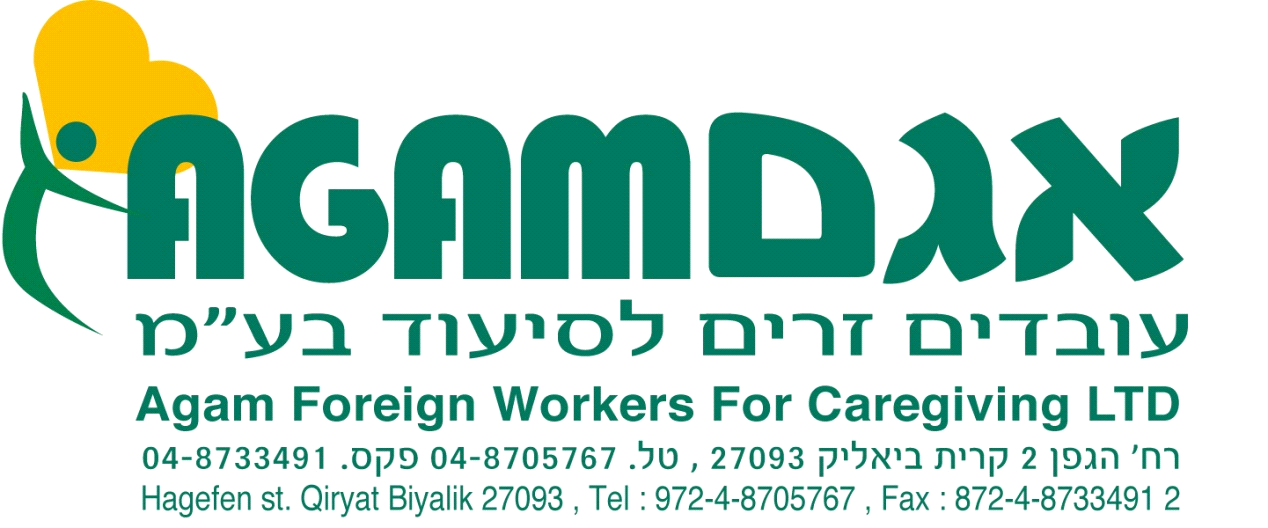 